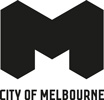 City of Melbourne - Melbourne Economy SnapshotDecember 2022DISCLAIMER: We’ve taken every care to ensure this information is correct at the time of publication. The City of Melbourne assumes no responsibility or liability for any errors, omissions or changes to information over time. The City of Melbourne does not accept liability whatsoever for any direct or indirect loss, damage or injury as a result of reliance on this information.City of Melbourne – Melbourne Economy Snapshot December 2022Forecasts provide an informed guide to what may occur in the future. They help us answer questions around our population and employment such as how many people may live within the city or how many jobs may be within the city, and where these may be located. Having a reasonably confident understanding of the expected level of growth is essential to allocating sufficient resources and services to support our fast-growing city.Weekends are now busier than weekdaysBefore the pandemic, weekdays were busier than weekends, but there are now more people in the city on weekends than before the lockdowns of 2020 and 2021. Overall spending is now higher on weekends and weekdays, even after adjusting for inflation, with weekend daily average spend now closer to weekday spend.City of Melbourne, December 2019City of Melbourne, December 2022Active sensors in City of Melbourne, December 2019Active sensors in City of Melbourne, December 2022Friday and Saturday are the busiest days of the weekPedestrian activity during the work week is 23% to 32% lower than before the pandemic. Activity in October to December saw a gradual increase in pedestrian activity across the week, with a peak on Saturday, a deviation from pre-pandemic trends when the highest activity was on Wednesday, Thursday, and Friday, Overall spend has rebounded more strongly than pedestrian activity, even after adjusting for inflation, with weekday spend similar to pre-pandemic levels, suggesting that visitors are now spending more per visit than before.Daily average adjusted spend: Melbourne municipality, October to December, 2019 and 2022, $millionsDaily average pedestrian activity: Active sensors, October to December, 2019 and 2022Activity during the work week is gradually recoveringCOVID-10 lockdowns created a significant drop in office occupancy rates and daytime pedestrian activity in 2020 and 2021, as people switched to working from home. Hybrid working is still dominant, with the morning peak hour activity at around 40% lower than pre-pandemic levels, and office occupancy at 57% in November. Despite less office workers coming into the city, visitor activity has returned to the city, with spending on weekdays during the typical workday (8am to 6pm) in December at 2019 levels, even after adjusting for inflation, and while weekday pedestrian activity remains below 2019, activity has shifted to the afternoon peaks instead of the morning rush hour.Daily average adjusted spend during working hours for each month: Melbourne municipality, 2019 and 2022, $millionsDaily average weekday hourly pedestrian activity for each month: Active sensors, 2019 and 2022Night-time spending is up across the cityNight-time visitation to the city has rebounded more strongly than daytime visitation, with activity in December at pre-pandemic levels. Night-time spending has been at or above 2019 levels since April (even after adjusting for inflation), so it seems that night-time patrons are prepared to spend more than they were before the pandemic. Supporting night-time economy are our late night food and drink businesses, with nearly half trading from 9pm to 12am and a quarter trading between 12am and 3am.Nightly average adjusted spend for each month: Melbourne municipality, 2019 and 2022, $millionsNightly average pedestrian activity for each month: Active sensors, 2019 and 2022Nightly average pedestrian activity and adjusted spend for December 2022: change from 2019Spend in December was over $1 billion, a record highSpending soared in December, with $1.1 billion spend across the city (unadjusted). The surge in spending was driven by retail, followed by a boost to spending on entertainment, with stronger mont-on-month growth then 2019. In 2022, Boxing Day pedestrian activity was 52% higher than the December average, and 15% lower than Boxing Day in 2019.Daily average adjusted spend by expenditure category, for each month: Melbourne municipality, 2022, in $millionsBoxing Day hourly pedestrian activity: Bourke St Mall, 2019, 2020, 2021, and 2022Spending is recovering at different rates across the cityThe CBD-East, which is generally east of Elizabeth Street and south of Lonsdale Street, led spending in December 2022, which was significantly higher than 2019, with strong growth in both retail, and dining and entertainment. Retail has also rebounded in Docklands, Southbank, and South Yarra, while dining and entertainment spend is also above 2019 levels in Southbank-East (containing the Melbourne Arts Precinct), Kensington, and North Melbourne.Monthly adjusted spend by SA2 (ABS Statistical Area 2): Melbourne municipality, December 2022 change from December 2019Appendix 1: Data sourcesPedestrian activity data current as of 01/01/2023. Source: City of Melbourne Pedestrian Counting System. Night-time data for 31 December 2022 not yet available.Spend data current as of 18/01/2023. Data source: Spendmapp by Geografia (2023). All dollar figures have been adjusted for inflation to June 2019 prices.Office occupancy data source: Property Council of Australia.WeekdayWeekendWeekend spend as % of weekdayDaily average adjusted spend, $millions$29.99$26.2588%WeekdayWeekendWeekend spend as % of weekdayDaily average adjusted spend, $millions$31.68$30.1895%WeekdayWeekendWeekend spend as % of weekdayDaily average pedestrian activity602,278512,59685%WeekdayWeekendWeekend spend as % of weekdayDaily average pedestrian activity494,918523,860106%City of MelbourneOctober to December 2019October to December 20222022 as % of 2019Monday  $   24.03  $   22.14 92%Tuesday $   25.01  $   23.89 96%Wednesday $   25.80  $   26.37 102%Thursday $   30.69  $   29.53 96%Friday $   36.81  $   35.61 97%Saturday $   29.96  $   35.83 120%Sunday $   20.77  $   23.10 111%Active sensorsOctober to December 2019October to December 20222022 as % of 2019Monday       569,737       385,721 68%Tuesday      590,432       411,133 70%Wednesday      605,918       434,279 72%Thursday      626,915       453,159 72%Friday      663,436       508,384 77%Saturday      529,219       538,219 102%Sunday      461,382       414,179 90%City of Melbourne20192022January $   19.23  $   12.96 February $   21.06  $   15.35 March $   21.91  $   18.04 April $   21.12  $   20.14 May $   21.16  $   18.66 June $   21.05  $   19.24 July $   20.83  $   19.56 August $   21.47  $   17.98 September $   21.02  $   19.73 October $   21.70  $   19.20 November $   22.30  $   19.97 December $   23.85  $   24.20 Active sensorsDecember 2019December 2022Midnight        4,332         4,271 1AM        2,313         2,296 2AM        1,324         1,155 3AM        1,002             801 4AM            876             940 5AM        2,066         1,596 6AM        6,474         4,222 7AM      16,455         8,859 8AM      31,906       19,434 9AM      26,000       17,841 10AM      26,149       20,537 11AM      32,406       27,781 Noon      48,405       38,225 1PM      48,874       38,637 2PM      41,883       35,391 3PM      41,470       36,296 4PM      46,264       38,273 5PM      55,466       44,112 6PM      43,560       37,495 7PM      33,807       30,510 8PM      29,594       27,199 9PM      27,490       25,956 10PM      21,452       20,959 11PM      12,710       12,131 % of 2019 levelsNovember Office Occupancy57%December Weekday Adjusted spend during work hours101%December weekday pedestrian activity during daytime hours 78% December weekday pedestrian activity during morning peak62% December weekday pedestrian activity during lunchtime peak86%December weekday pedestrian activity during afternoon peak83%City of Melbourne20192022January $     6.77  $     5.27 February $     7.87  $     7.05 March $     8.27  $     8.28 April $     7.67  $     9.18 May $     7.54  $     7.58 June $     7.34  $     8.09 July $     7.15  $     8.52 August $     8.03  $     7.58 September $     7.30  $     8.37 October $     7.59  $     8.33 November $     8.22  $     8.29 December $     8.23  $     9.85 Active sensors20192022January149,061 84,436 February152,074 101,868 March174,299 124,629 April165,283 135,503 May136,764 105,756 June140,418 113,090 July137,146 120,968 August159,471 106,965 September142,506 119,246 October155,902 120,080 November159,994 134,569 December177,881 176,207 % of 2019 levelsDecember Night-time adjusted spending120%December night-time pedestrian activity99%Expenditure CategoryCommercialDining and EntertainmentRetailTourismJanuary $2.29  $6.65  $6.96  $1.29 February $3.08  $8.66  $8.59  $1.31 March $3.17  $10.62  $9.76  $1.70 April $2.87  $11.96  $10.95  $2.42 May $3.19  $10.16  $10.31  $1.79 June $3.09  $10.47  $10.68  $2.16 July $2.97  $10.94  $10.40  $2.53 August $3.25  $9.89  $9.61  $1.92 September $3.15  $10.88  $10.12  $2.25 October $3.17  $10.63  $10.27  $2.29 November $3.39  $10.50  $10.85  $2.06 December $3.29  $11.90  $13.53  $2.52 Bourke St MallBoxing Day 2019Boxing Day 2020Boxing Day 2021Boxing Day 2022Midnight         359          238          127          330 1AM         170            80            78          156 2AM         109            56            33            66 3AM         115            27            29            59 4AM         201            54            42            40 5AM         357          189          141          150 6AM         754          351          228          239 7AM      1,482          639          491          627 8AM      2,293       1,230       1,038       1,240 9AM      4,066       2,328       1,741       2,477 10AM      5,625       3,599       2,807       4,297 11AM      7,079       5,000       3,567       6,252 Noon      8,853       5,883       4,361       7,623 1PM      9,301       6,637       4,732       8,611 2PM      8,658       7,113       5,169       9,192 3PM      8,556       6,707       4,963       8,927 4PM      8,202       6,146       5,012       8,407 5PM      7,851       5,336       4,143       7,000 6PM      7,155       4,440       3,436       5,804 7PM      6,415       4,173       2,996       4,844 8PM      5,275       3,307       2,281       3,830 9PM      3,821       2,992       1,612       2,718 10PM      2,522       1,538       1,101       1,593 11PM         862          691          460          749 SA2Retail GrowthDining and Entertainment GrowthMelbourne CBD-East31%60%Southbank (West) – South Wharf7%-39%Melbourne CBD - West-30%-11%Docklands13%1%Melbourne CBD - North-29%-21%East Melbourne2%-42%Carlton-6%-1%North Melbourne3%24%Southbank – East151%184%South Yarra – West94%-10%ParkvilleInsufficient data-19%West Melbourne - Residential-28%Insufficient dataPort Melbourne Industrial-24%Insufficient dataKensington (Vic.)Insufficient data39%Flemington Racecourse-5%Insufficient dataWest Melbourne - IndustrialInsufficient dataInsufficient dataCarlton North – Princes HillInsufficient dataInsufficient dataRoyal Botanic Gardens VictoriaInsufficient dataInsufficient data